                                                            ispunjava Sisačko-moslavačka županijaIZJAVEOvom se Prijavnom obrascu prilaže slijedeće:    Mjesto i datum: ______________________________________________________________Pod materijalnom i kaznenom odgovornošću izjavljujem da su svi podaci navedeni u ovom Prijavnom obrascu istiniti, točni i potpuni i da razumijem odredbe vezane za Opću uredbu o zaštiti pojedinaca u vezi s obradom osobnih podataka i o slobodnom kretanju takvih podataka. ___________________________________________________________________________(potpis podnositelja prijave)Prijava se smatra valjanom kada je uz ispunjen i potpisan Prijavni obrazac priložena sva tražena dokumentacija.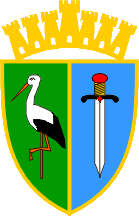 REPUBLIKA HRVATSKASISAČKO-MOSLAVAČKA ŽUPANIJAUpravni odjel za poljoprivredu, ruralni razvoj, zaštitu okoliša i prirodeZagrebačka 44, 44 000 SisakTel: 044/550-120, 044/550-240 www.smz.hr             e-pošta  poljoprivreda@smz.hr         REPUBLIKA HRVATSKASISAČKO-MOSLAVAČKA ŽUPANIJAUpravni odjel za poljoprivredu, ruralni razvoj, zaštitu okoliša i prirodeZagrebačka 44, 44 000 SisakTel: 044/550-120, 044/550-240 www.smz.hr             e-pošta  poljoprivreda@smz.hr         REPUBLIKA HRVATSKASISAČKO-MOSLAVAČKA ŽUPANIJAUpravni odjel za poljoprivredu, ruralni razvoj, zaštitu okoliša i prirodeZagrebačka 44, 44 000 SisakTel: 044/550-120, 044/550-240 www.smz.hr             e-pošta  poljoprivreda@smz.hr         REPUBLIKA HRVATSKASISAČKO-MOSLAVAČKA ŽUPANIJAUpravni odjel za poljoprivredu, ruralni razvoj, zaštitu okoliša i prirodeZagrebačka 44, 44 000 SisakTel: 044/550-120, 044/550-240 www.smz.hr             e-pošta  poljoprivreda@smz.hr         REPUBLIKA HRVATSKASISAČKO-MOSLAVAČKA ŽUPANIJAUpravni odjel za poljoprivredu, ruralni razvoj, zaštitu okoliša i prirodeZagrebačka 44, 44 000 SisakTel: 044/550-120, 044/550-240 www.smz.hr             e-pošta  poljoprivreda@smz.hr         Obrazac 2.3.PRIJAVNI OBRAZAC ZA POTPORU 2. UNAPREĐENJE I OČUVANJE GENETSKOG POTENCIJALA U STOČARSTVU
2.3. UZGOJ I DRŽANJE IZVORNIH I ZAŠTIĆENIH PASMINA U 2023. GODINIPRIJAVNI OBRAZAC ZA POTPORU 2. UNAPREĐENJE I OČUVANJE GENETSKOG POTENCIJALA U STOČARSTVU
2.3. UZGOJ I DRŽANJE IZVORNIH I ZAŠTIĆENIH PASMINA U 2023. GODINIPRIJAVNI OBRAZAC ZA POTPORU 2. UNAPREĐENJE I OČUVANJE GENETSKOG POTENCIJALA U STOČARSTVU
2.3. UZGOJ I DRŽANJE IZVORNIH I ZAŠTIĆENIH PASMINA U 2023. GODINIPRIJAVNI OBRAZAC ZA POTPORU 2. UNAPREĐENJE I OČUVANJE GENETSKOG POTENCIJALA U STOČARSTVU
2.3. UZGOJ I DRŽANJE IZVORNIH I ZAŠTIĆENIH PASMINA U 2023. GODINIPRIJAVNI OBRAZAC ZA POTPORU 2. UNAPREĐENJE I OČUVANJE GENETSKOG POTENCIJALA U STOČARSTVU
2.3. UZGOJ I DRŽANJE IZVORNIH I ZAŠTIĆENIH PASMINA U 2023. GODINIPRIJAVNI OBRAZAC ZA POTPORU 2. UNAPREĐENJE I OČUVANJE GENETSKOG POTENCIJALA U STOČARSTVU
2.3. UZGOJ I DRŽANJE IZVORNIH I ZAŠTIĆENIH PASMINA U 2023. GODINI(popunjava pisarnica Sisačko-moslavačke županije)(popunjava pisarnica Sisačko-moslavačke županije)OPĆI PODACI O PODNOSITELJUOPĆI PODACI O PODNOSITELJUOPĆI PODACI O PODNOSITELJUOPĆI PODACI O PODNOSITELJUOPĆI PODACI O PODNOSITELJUOPĆI PODACI O PODNOSITELJUOPĆI PODACI O PODNOSITELJUOPĆI PODACI O PODNOSITELJUOPĆI PODACI O PODNOSITELJUOPĆI PODACI O PODNOSITELJUOPĆI PODACI O PODNOSITELJUOPĆI PODACI O PODNOSITELJUOPĆI PODACI O PODNOSITELJUOPĆI PODACI O PODNOSITELJUOPĆI PODACI O PODNOSITELJUOPĆI PODACI O PODNOSITELJUOPĆI PODACI O PODNOSITELJUOPĆI PODACI O PODNOSITELJUOPĆI PODACI O PODNOSITELJUOPĆI PODACI O PODNOSITELJUOPĆI PODACI O PODNOSITELJUOPĆI PODACI O PODNOSITELJUOPĆI PODACI O PODNOSITELJUOPĆI PODACI O PODNOSITELJUOPĆI PODACI O PODNOSITELJUOPĆI PODACI O PODNOSITELJUOPĆI PODACI O PODNOSITELJUOPĆI PODACI O PODNOSITELJUOPĆI PODACI O PODNOSITELJUOPĆI PODACI O PODNOSITELJUOPĆI PODACI O PODNOSITELJUOPĆI PODACI O PODNOSITELJUNAZIV PODNOSITELJANAZIV PODNOSITELJANAZIV PODNOSITELJAIME I PREZIME ODGOVORNE OSOBE PODNOSITELJAIME I PREZIME ODGOVORNE OSOBE PODNOSITELJAIME I PREZIME ODGOVORNE OSOBE PODNOSITELJAMATIČNI IDENTIFIKACIJSKI BROJ POLJOPRIVREDNOG GOSPODARSTVA MATIČNI IDENTIFIKACIJSKI BROJ POLJOPRIVREDNOG GOSPODARSTVA MATIČNI IDENTIFIKACIJSKI BROJ POLJOPRIVREDNOG GOSPODARSTVA OIB OIB OIB ORGANIZACIJSKI OBLIK PODNOSITELJAORGANIZACIJSKI OBLIK PODNOSITELJAORGANIZACIJSKI OBLIK PODNOSITELJAOPGOPGOPGOPGOPGOPGOBRTOBRTOBRTOBRTOBRTOBRTTRGOVAČKODRUŠTVOTRGOVAČKODRUŠTVOTRGOVAČKODRUŠTVOTRGOVAČKODRUŠTVOTRGOVAČKODRUŠTVOTRGOVAČKODRUŠTVOTRGOVAČKODRUŠTVOZADRUGAZADRUGAZADRUGAZADRUGAZADRUGAUDRUGAUDRUGAUDRUGAUDRUGAUDRUGAADRESA PREBIVALIŠTA/SJEDIŠTA(ulica i kućni broj, broj pošte, naselje)ADRESA PREBIVALIŠTA/SJEDIŠTA(ulica i kućni broj, broj pošte, naselje)ADRESA PREBIVALIŠTA/SJEDIŠTA(ulica i kućni broj, broj pošte, naselje)GRAD/OPĆINAGRAD/OPĆINAGRAD/OPĆINABROJ TEL/MOB/FAXBROJ TEL/MOB/FAXBROJ TEL/MOB/FAXWEB STRANICA/E-MAILWEB STRANICA/E-MAILWEB STRANICA/E-MAILIBANHRPODACI O UZGOJU I DRŽANJU IZVORNIH I ZAŠTIĆENIH PASMINAMA U 2023. GODINI PODACI O UZGOJU I DRŽANJU IZVORNIH I ZAŠTIĆENIH PASMINAMA U 2023. GODINI PODACI O UZGOJU I DRŽANJU IZVORNIH I ZAŠTIĆENIH PASMINAMA U 2023. GODINI PODACI O UZGOJU I DRŽANJU IZVORNIH I ZAŠTIĆENIH PASMINAMA U 2023. GODINI PODACI O UZGOJU I DRŽANJU IZVORNIH I ZAŠTIĆENIH PASMINAMA U 2023. GODINI KONJI (Hrvatski posavac i Hrvatski hladnokrvnjak)KONJI (Hrvatski posavac i Hrvatski hladnokrvnjak)KONJI (Hrvatski posavac i Hrvatski hladnokrvnjak)KONJI (Hrvatski posavac i Hrvatski hladnokrvnjak)KONJI (Hrvatski posavac i Hrvatski hladnokrvnjak)Hrvatski posavac – trogodišnje žensko ocjenjeno/klasirano grloHrvatski posavac – licencirani pastuhHrvatski hladnokrvnjak -  trogodišnje žensko ocjenjeno/klasirano grloHrvatski hladnokrvnjak -  licencirani pastuhJedinstveni životni broj kopitara (UELN)Zootehnički certifikat (ženska grla)Pripusna dozvola (muška grla)UKUPNOSVINJE (Banijska šara svinja)SVINJE (Banijska šara svinja)SVINJE (Banijska šara svinja)SVINJE (Banijska šara svinja)SVINJE (Banijska šara svinja)KrmačeNerastoviMatični ili prigojni brojZootehnički certifikat (muška  i ženska grla)Datum ispis Liste nerastova (muška grla)Datum ispis Liste krmača (ženska grla)UKUPNOUKUPNO KONJIIznos po grlu265,45 € (2.000,00 kn)UKUPNO SVINJEIznos po grlu132,72 € (1.000,00 kn)INTENZITET POTPORE SMŽ € (kn)INTENZITET POTPORE SMŽ € (kn)INTENZITET POTPORE SMŽ € (kn)INTENZITET POTPORE SMŽ € (kn)PREDLOŽENI IZNOS POTPORE € (kn)PREDLOŽENI IZNOS POTPORE € (kn)PREDLOŽENI IZNOS POTPORE € (kn)PREDLOŽENI IZNOS POTPORE € (kn)              IZJAVA O KORIŠTENIM POTPORAMA MALE VRIJEDNOSTI U PRETHODNE TRI FISKALNE GODINE              IZJAVA O KORIŠTENIM POTPORAMA MALE VRIJEDNOSTI U PRETHODNE TRI FISKALNE GODINE              IZJAVA O KORIŠTENIM POTPORAMA MALE VRIJEDNOSTI U PRETHODNE TRI FISKALNE GODINE              IZJAVA O KORIŠTENIM POTPORAMA MALE VRIJEDNOSTI U PRETHODNE TRI FISKALNE GODINE              IZJAVA O KORIŠTENIM POTPORAMA MALE VRIJEDNOSTI U PRETHODNE TRI FISKALNE GODINE              IZJAVA O KORIŠTENIM POTPORAMA MALE VRIJEDNOSTI U PRETHODNE TRI FISKALNE GODINE              IZJAVA O KORIŠTENIM POTPORAMA MALE VRIJEDNOSTI U PRETHODNE TRI FISKALNE GODINE Godina GodinaNaziv državnog tijela ili pravne osobe koje su odobrile potporu male vrijednostiNamjena ili projekt za koje je odobrena potporaIznos potpore u kunamaDatum dodjele potporeDodijeljene potpore smo opravdali i namjenski iskoristili DA/NE2021.1.2021.2.2021.3.2022.1.2022.2.2022.3.2023.1.2023.2.2023.3. Izjave su obvezni ispuniti i Podnositelji prijave koji do sada nisu koristili potpore male vrijednosti Izjave su obvezni ispuniti i Podnositelji prijave koji do sada nisu koristili potpore male vrijednosti Izjave su obvezni ispuniti i Podnositelji prijave koji do sada nisu koristili potpore male vrijednosti Izjave su obvezni ispuniti i Podnositelji prijave koji do sada nisu koristili potpore male vrijednosti Izjave su obvezni ispuniti i Podnositelji prijave koji do sada nisu koristili potpore male vrijednosti Izjave su obvezni ispuniti i Podnositelji prijave koji do sada nisu koristili potpore male vrijednosti Izjave su obvezni ispuniti i Podnositelji prijave koji do sada nisu koristili potpore male vrijednostiI. OBVEZNA DOKUMENTACIJA ZA SVE PODNOSITELJEI. OBVEZNA DOKUMENTACIJA ZA SVE PODNOSITELJEI. OBVEZNA DOKUMENTACIJA ZA SVE PODNOSITELJEDOKUMENTPOJAŠNJENJEPOTVRDAPreslika dokaza o upisu podnositelja u Upisnik poljoprivrednih gospodarstavaDokaz o upisu u Upisnik poljoprivrednih gospodarstava iz APPRRRPreslika ŽIRO ILI TEKUĆEG računa podnositelja s pripadajućim IBAN brojemUgovor o otvaranju ŽIRO računa ili preslika kartice ŽIRO ILI TEKUĆEG računa s vidljivim IBAN brojemPreslika Zootehničkog certifikata za trogodišnje žensko ocjenjeno/klasirano grlo (kobila) hrvatskog posavca i hrvatskog hladnokrvnjakaPreslika  Zootehničkog certifikata za trogodišnje žensko ocjenjeno/klasirano grlo – izdaju Središnji savezi uzgajivača konjaPreslika pripusne dozvole za svako trogodišnje muško licencirano grlo (pastuh) hrvatskog posavca i hrvatskog hladnokrvnjakaPreslika pripusne dozvole – izdaju Središnji savezi uzgajivača konjaPreslika Zootehničkog certifikata o uzgojnoj valjanosti nerastova i krmača banijske šarePreslika Zootehničkog certifikata o uzgojnoj valjanosti za nerasta i krmače banijske šare svinje – izdaje Hrvatska agencija za poljoprivredu i hranu Lista  krmača Lista krmača izdana za vrijeme trajanja Javnog poziva – izdaje Hrvatska agencija za poljoprivredu i hranuObostrana preslika osobne iskaznice	Radi identifikacije podnositelja zahtjeva 	☐Lista nerastova Lista nerastova izdana za vrijeme trajanja Javnog poziva – izdaje Hrvatska agencija za poljoprivredu i hranuInformacije i pristup osobnim podacima u smislu članaka 13., 14. i 15. Uredbe (EU) 2016/679 Europskog parlamenta i Vijeća od 27. travnja 2016. o zaštiti pojedinaca u vezi s obradom osobnih podataka i o slobodnom kretanju takvih podataka te o stavljanju izvan snage Direktive 95/46/EZ (Opća uredba o zaštiti podataka; SL EU L119)Sisačko-moslavačka županija, kao voditelj obrade, obrađuje osobne podatke podnositelja isključivo u svrhu ostvarenja prava podnositelja zahtjeva na potporu, uz napomenu kako je takva obrada nužna zbog zakonitog provođenja predmetnog postupka. Pravna osnova za obavljanje djelatnosti, a time i obradu osobnih podataka svojih i korisnika, proizlazi iz Zakona o lokalnoj i područnoj (regionalnoj) samoupravi („Narodne novine“, broj 33/01, 60/01, 129/05, 109/07, 125/08, 36/09, 36/09, 150/11, 144/12, 19/13, 137/15, 123/17, 98/19 i 144/20).Podnositelj zahtjeva, budući da je obrada podataka nužna za provođenje zadaće koja se obavlja zbog javnog interesa, odnosno pri izvršavanju službene ovlasti voditelja obrade, može u smislu članka 21. stavka 6. Opće uredbe o zaštiti podataka podnijeti prigovor.  Podnositelj zahtjeva ima pravo od voditelja obrade zatražiti ispravak, brisanje i ograničenje obrade osobnih podataka, a voditelj obrade će postupiti po takvom zahtjevu ako se time ne narušavaju njegove pravne obveze. Budući da je obrada podataka nužna za obavljanje zadaća od javnog interesa, na istu se u pravilu ne primjenjuje pravo na prenosivost podataka.Osim u svrhu izvršavanja svojih javnopravnih i službenih ovlasti te zakonom propisanih obveza, osobni podaci koje voditelj obrade prikuplja ne čine se dostupnim trećim privatnim i pravnim subjektima te trećim zemljama.